Ce formulaire permet de proposer un projet ou une action dans le cadre de la transition écologique.Le Comité environnement de la commune de Mallemort de Provence examinera votre proposition et vous répondra ultérieurement. *ObligatoireTitre du Projet *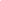 Type de projet * Une seule réponse possible.Opérationnel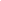 Sensibilisation (Manifestation, autres)Secteurs concernés * Plusieurs réponses possiblesDescription du projet*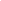 Date de début du projet * __/__/____            Durée du projet   __________Moyens humain, matériel, financier, communication *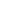 NOM, Prénom * _______________________________________________Email * ___________________________   Téléphone _________________Groupe (association ou autres) __________________________________________________________________Commentaires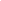 EnergieSantéBiodiversitéGestion des déchetsEauTransportAlimentation / AgricultureUrbanismeSocial